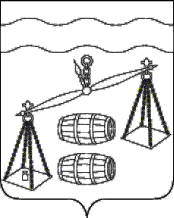 Администрация сельского поселения 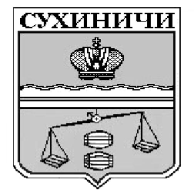 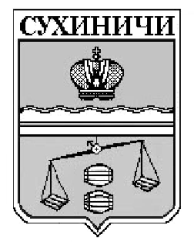 «Деревня Радождево»Сухиничский районКалужская областьПОСТАНОВЛЕНИЕО признании утратившим силу постановления администрацииСП «Деревня Радождево» Руководствуясь Федеральным законом от 06.10.2003 N 131-ФЗ "Об общих принципах организации местного самоуправления в Российской Федерации", в связи с приведением в соответствие нормативных правовых актов органов местного самоуправления, руководствуясь Уставом сельского поселения «Деревня Радождево», администрация сельского поселения «Деревня Радождево»  ПОСТАНОВЛЯЕТ:Постановление администрации сельского поселения «Деревня Радождево» от 20.04.2020 № 9 «Об утверждении административного регламента осуществления муниципального контроля за соблюдением Правил благоустройства территории муниципального образования сельского поселения «Деревня Радождево» признать утратившим силу. 2. Данное постановление вступает в силу после обнародования.     3. Контроль за исполнением настоящего постановления оставляю за собой.Глава администрацииСП «Деревня Радождево»                                                    Н.А. Жураковаот 13.05.2021г.                         № 22